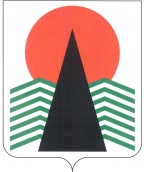 АДМИНИСТРАЦИЯ  НЕФТЕЮГАНСКОГО  РАЙОНАпостановлениег.НефтеюганскО внесении изменений в постановление администрации Нефтеюганского района от 27.07.2017 № 1242-па-нпа «Об установлении системы оплаты труда работников муниципальных бюджетных и автономных образовательных организаций, подведомственных департаменту образования и молодежной политики Нефтеюганского района» В соответствии со статьей 144 Трудового кодекса Российской Федерации, руководствуясь приказом Департамента образования и молодежной политики 
Ханты-Мансийского автономного округа - Югры от 21.12.2017 № 16-нп «О внесении изменений в приложения 1, 2 к приказу Департамента образования и молодежной политики Ханты-Мансийского автономного округа - Югры от 2 марта 2017 года               № 3-нп «Об утверждении Положений об установлении систем оплаты труда работников государственных образовательных организаций Ханты-Мансийского автономного округа - Югры, подведомственных Департаменту образования 
и молодежной политики Ханты-Мансийского автономного округа - Югры», Уставом муниципального образования Нефтеюганский район,  п о с т а н о в л я ю:Внести в приложение к постановлению администрации Нефтеюганского района от 27.07.2017 № 1242-па-нпа «Об установлении системы оплаты труда работников муниципальных бюджетных и автономных образовательных организаций, подведомственных департаменту образования и молодежной политики Нефтеюганского района» следующие изменения:В пункте 1.3 раздела 1 цифру «6050» заменить цифрой «6150».В раздел 2: Таблицу 5 изложить в следующей редакции:  «Таблица 5Размер коэффициента специфики работы»;	1.2.2. Таблицу 9 изложить в следующей редакции: «Таблица 9Размер коэффициента уровня управления»;1.2.3. Таблицу 10 изложить в следующей редакции:«Таблица 10Тарифная сетка по оплате труда рабочих организации ».В разделе 4:  Абзац четвертый пункта 4.1 изложить в следующей редакции:«премиальные выплаты по итогам работы за квартал, год.»;1.3.2.  Абзац восемнадцатый пункта 4.3 изложить в следующей редакции:«Размер единовременной стимулирующей выплаты за особые достижения при выполнении услуг (работ) устанавливается в процентах от произведения ставки заработной платы и базового коэффициента работника с учетом начисления районного коэффициента и процентной надбавки к заработной плате за работу 
в районах Крайнего Севера и приравненных к ним местностям, либо в процентах 
от должностного оклада (тарифной ставки) работника с учетом начисления районного коэффициента и процентной надбавки к заработной плате за работу в районах Крайнего Севера и приравненных к ним местностям, либо в абсолютном размере 
без учета районного коэффициента и процентной надбавки к заработной плате 
за работу в районах Крайнего Севера и приравненных к ним местностях 
и выплачивается в пределах экономии фонда оплаты труда, формируемого организацией в соответствии с разделом VII настоящего Положения.»; 1.3.3. Таблицу 12 изложить в следующей редакции:«Таблица 12Перечень и размеры стимулирующих выплат работникам организации»;	1.3.4. Пункт 4.5 изложить в следующей редакции:  «4.5. Премиальная выплата по итогам работы за квартал, год осуществляется 
с целью поощрения работников за общие результаты по итогам работы 
в соответствии с локальным нормативным актом организации.Примерный перечень показателей и условий для премирования работников организации:надлежащее исполнение возложенных на работника функций и полномочий 
в отчетном периоде;проявление инициативы в выполнении должностных обязанностей и внесение предложений для более качественного и полного решения вопросов, предусмотренных должностными обязанностями;соблюдение служебной дисциплины, умение организовать работу, бесконфликтность, создание здоровой, деловой обстановки в коллективе.Премиальная выплата по итогам работы за квартал, год выплачивается при наличии экономии средств по фонду оплаты труда, формируемого организацией 
в соответствии с разделом VII настоящего Положения.Предельный размер выплаты по итогам работы за квартал составляет не более 1,0 фонда оплаты труда, по итогам работы за год не более 1,5 фонда оплаты труда работника. Начисление выплаты по итогам работы осуществляется по основной занимаемой должности. Работникам, проработавшим неполный период, выплата начисляется пропорционально отработанному времени. В отработанное время включается:фактически отработанное время согласно табелю учета рабочего времени;периоды времени, когда за работником сохранялись место работы и средняя заработная плата, за исключением случаев временной нетрудоспособности.Премиальная выплата по итогам работы за I, II, III квартал выплачивается 
до 20 числа месяца, следующего за отчетным периодом, за IV квартал и год в декабре финансового года.Премиальная выплата по итогам работы за квартал, год не выплачивается работникам, имеющим неснятое дисциплинарное взыскание.»;1.3.5. Пункт 4.6 изложить в следующей редакции:«Показатели, за которые производится снижение размера премиальной выплаты по итогам работы за квартал, год, устанавливаются в соответствии 
с таблицей 13 настоящего Положения.»;1.3.6. Заголовок таблицы 13 изложить в следующей редакции:«Показатели, за которые производится снижение размера премиальной выплаты по итогам работы за квартал, год».1.4. Абзац второй пункта 6.4 раздела 6 изложить в следующей редакции:«Единовременное премирование осуществляется в организации в едином размере в отношении всех категорий работников».2. Настоящее постановление подлежит официальному опубликованию 
в газете «Югорское обозрение» и размещению на официальном сайте органов местного самоуправления Нефтеюганского района.3. Настоящее постановление вступает в силу после официального опубликования и распространяет свое действие на правоотношения, возникшие 
с 01.01.2018.4. Контроль за выполнением постановления возложить на заместителя главы Нефтеюганского района В.Г.Михалева.Глава района							Г.В.Лапковская05.02.2018№ 163-па-нпа№ 163-па-нпа№ п/пТипы образовательных организаций, виды деятельности и категории работниковРазмер коэффициента специфики работы1231. Дошкольные образовательные организации1. Дошкольные образовательные организации1. Дошкольные образовательные организации1.1.Работа (кроме руководителей организации, их заместителей, руководителей структурных подразделений организации и педагогических работников) в дошкольной образовательной организации0,0251.2.Работа помощника воспитателя, младшего воспитателя 
в разновозрастной группе0,051.3.Работа педагогического работника за руководство методическими объединениями (коэффициент применяется на ставку работы)0,051.4.Работа в группах для детей с туберкулезной интоксикацией0,101.5.Работа в группах с детьми, относящимися к категории коренных малочисленных народов Севера (далее – КМНС), с преподаванием национальных языков (коэффициент применяется по факту нагрузки)0,101.6.Работа педагогического работника в группах комбинированной направленности, реализующих совместное образование здоровых детей и детей с ограниченными возможностями здоровья (коэффициент применяется по факту нагрузки)0,101.7.Работа в группах компенсирующей направленности (коэффициент применяется по факту нагрузки 
(за исключением групп, созданных в общеобразовательной организации для обучающихся с ограниченными возможностями здоровья)0,101.8.Работа педагогического работника, связанная со следующими видами деятельности (коэффициент применяется по факту нагрузки):- работа в разновозрастной группе;- работа с детьми раннего возраста (с 2 месяцев до 3 лет)0,101.9.За осуществление педагогического процесса во время занятий и режимных моментов помощнику воспитателя, младшему воспитателю (коэффициент применяется на ставку работы)0,101.10.Работа педагогического работника, связанная с заведованием логопедическим пунктом (коэффициент применяется на ставку работы)0,101.11.Работа педагогического работника в дошкольной образовательной организации0,101.12.Работа педагогического работника (кроме воспитателей) 
по организации развивающей предметно-пространственной среды в соответствии с реализуемой образовательной программой0,301.13.Работа воспитателя по организации развивающей предметно-пространственной среды в соответствии с реализуемой образовательной программой0,501.14.Повару, выполняющему обязанности заведующего производством (шеф - повара), при отсутствии в штате учреждения такой должности0,401.15.Водителю транспортного средства, находящегося в собственности образовательной организации, соответствующего предъявляемым требованиям к стажу работы и занятого перевозкой пассажиров 0,402. Общеобразовательные организации2. Общеобразовательные организации2. Общеобразовательные организации2.1.Работа (кроме руководителей организации, их заместителей, руководителей структурных подразделений организации и педагогических работников) в общеобразовательной организации0,0252.2.Работа педагогического работника, связанная со следующими видами деятельности:- работа в кабинетах (лабораториях) (за проведение лабораторных и практических работ) биологии, физики, химии, информатики, в том числе лаборантам (коэффициент применяется на ставку работы)0,052.2.- проверка тетрадей для учителей физики, химии, географии, истории, черчения, биологии (коэффициент применяется по факту нагрузки)0,052.2.- проверка тетрадей для учителей начальных классов, литературы, русского языка, математики, иностранных языков, языков КМНС (коэффициент применяется по факту нагрузки)0,102.3.Работа помощника воспитателя, младшего воспитателя в разновозрастной дошкольной группе0,052.4.Заведующим библиотекой и библиотечным работникам за работу с учебным фондом (коэффициент применяется на ставку работы)0,052.5.Работа библиотечных работников, связанная с проведением библиотечных уроков (коэффициент применяется на ставку работы)0,052.6.Заведование учебным, методическим кабинетом, секцией, лабораторией, опытным участком (коэффициент применяется на ставку работы)0,052.7.Руководство методическими объединениями (коэффициент применяется на ставку работы)0,052.8.Заведование учебно-производственной мастерской, спортивным залом, учебно-консультационным пунктом (коэффициент применяется на ставку работы)0,102.9.Работа педагогических работников, связанная с:- реализацией основной общеобразовательной программы, обеспечивающей углубленное изучение учебного предмета (коэффициент применяется по факту нагрузки);- реализацией основной общеобразовательной программы, обеспечивающей профильное обучение (коэффициент применяется по факту нагрузки)0,052.10.Работа педагогических работников, связанная с реализацией адаптированной образовательной программы общего образования по очной форме обучения в условиях инклюзивного образования (с учетом сетевой формы реализации образовательных программ) (коэффициент применяется по факту нагрузки)0,102.11.Работа педагогического работника (коэффициент применяется по факту нагрузки):- с обучающимися с ограниченными возможностями здоровья, по программам индивидуального обучения на основании медицинского заключения;- в разновозрастной дошкольной группе;- в дошкольной группе с детьми раннего возраста (0 - 3 лет)0,102.12.Преподавание национальных языков КМНС (коэффициент применяется по факту нагрузки)0,102.13.Работа в дошкольных группах с детьми, относящимися к категории КМНС, с преподаванием национальных языков (коэффициент применяется по факту нагрузки)0,102.14.Работа педагогического работника в классах компенсирующего обучения (за исключением классов, созданных в общеобразовательной организации для обучающихся с ограниченными возможностями здоровья)0,102.15.Работа педагогического работника в дошкольных группах комбинированной направленности, реализующих совместное образование здоровых детей и детей с ограниченными возможностями (коэффициент применяется по факту нагрузки)0,102.16.За осуществление педагогического процесса во время занятий и режимных моментов помощнику воспитателя, младшему воспитателю дошкольной группы (коэффициент применяется на ставку работы)0,102.17.Работа в дошкольных группах компенсирующей направленности (коэффициент применяется по факту нагрузки (за исключением групп, созданных в общеобразовательной организации для обучающихся с ограниченными возможностями здоровья)0,102.18.Работа педагогического работника, связанная с заведованием логопедическим пунктом (коэффициент применяется на ставку работы)0,102.19.Работа педагогического работника в дошкольных группах0,102.20.Работа педагогического работника, связанная с выполнением обязанностей классного руководителя (коэффициент применяется на ставку работы)0,202.21.Работа педагогического работника, связанная с реализацией воспитательной программы школы во внеурочной деятельности (коэффициент применяется по факту нагрузки)0,202.22.Работа педагогического работника, связанная с реализацией учебной программы по общеобразовательным предметам в рамках учебного плана (коэффициент применяется по факту нагрузки)0,202.23.Работа педагогического работника в дошкольных группах (кроме воспитателей) по организации развивающей предметно-пространственной среды в соответствии с реализуемой образовательной программой0,302.24.Работа воспитателя в дошкольных группах по организации развивающей предметно-пространственной среды в соответствии с реализуемой образовательной программой0,502.25.Повару, выполняющему обязанности заведующего производством (шеф - повара), при отсутствии в штате учреждения такой должности0,402.26.Водителю транспортного средства, находящегося в собственности образовательной организации, соответствующего предъявляемым требованиям к стажу работы и занятого перевозкой пассажиров0,403. Организации дополнительного образования детей3. Организации дополнительного образования детей3. Организации дополнительного образования детей3.1.Работа (кроме руководителей организации, их заместителей, руководителей структурных подразделений организации и педагогических работников) в организации дополнительного образования детей0,0253.2.Проверка тетрадей для педагогических работников, преподающих сольфеджио, элементарную теорию музыки, музыкальную литературу, гармонию, анализ музыкальных произведений, историю хореографического искусства, историю театра, историю изобразительного искусства, расшифровку и аранжировку народной музыки, инструментовку (коэффициент применяется по факту нагрузки)0,053.3.Работа педагогического работника, связанная со следующими видами деятельности (коэффициент применяется на ставку работы):- заведование учебным, методическим кабинетом, секцией, лабораторией, опытным участком (коэффициент применяется на ставку работы)0,053.4.Руководство методическими объединениями (коэффициент применяется на ставку работы)0,053.5. Работа педагогического работника, связанная со следующими видами деятельности (коэффициент применяется на ставку работы):- заведование учебно-производственной мастерской, спортивным залом, учебно-консультационным пунктом (коэффициент применяется на ставку работы):- преподавание национальных языков КМНС (коэффициент применяется по факту нагрузки)0,103.6.Работа педагогического работника, связанная с реализацией федеральных государственных образовательных стандартов в части внеурочной деятельности (коэффициент применяется по факту нагрузки)0,553.7.Водителю транспортного средства, находящегося в собственности образовательной организации, соответствующего предъявляемым требованиям к стажу работы и занятого перевозкой пассажиров0,40Уровень управленияРазмер коэффициентауровня управления12Уровень 11,05Уровень 20,85Уровень 30,35Разряды оплаты труда12345678910Тарифный коэффициент1,0231,0541,0741,11,1251,1511,1771,2021,2281,253№ п/пНаименование выплатыРазмер выплатыУсловия осуществления выплатыПериодичность осуществления выплаты123451.Заместители руководителя, главный бухгалтер, руководители структурных подразделений, педагогические работникиЗаместители руководителя, главный бухгалтер, руководители структурных подразделений, педагогические работникиЗаместители руководителя, главный бухгалтер, руководители структурных подразделений, педагогические работникиЗаместители руководителя, главный бухгалтер, руководители структурных подразделений, педагогические работники1.1.Выплата за качество выполняемой работы0 - 50% произведения ставки заработной платы и базового коэффициента работника с учетом начисления районного коэффициента и процентной надбавки к заработной плате за работу в районах Крайнего Севера и приравненных к ним местностям (для вновь принятых на срок 1 календарный год – 15% произведения ставки заработной платы и базового коэффициента работника с учетом начисления районного коэффициента и процентной надбавки к заработной плате за работу в районах Крайнего Севера и приравненных к ним местностямв соответствии с показателями эффективности деятельностиежемесячно1.2.Выплата за особые достижения при выполнении услуг (работ)- в процентах от произведения ставки заработной платы и базового коэффициента работника с учетом начисления районного коэффициента и процентной надбавки к заработной плате за работу в районах Крайнего Севера и приравненных к ним местностям;- в процентах от должностного оклада работника с учетом начисления районного коэффициента и процентной надбавки к заработной плате за работу в районах Крайнего Севера и приравненных к ним местностям; - в абсолютном размере без учета районного коэффициента и процентной надбавки к заработной плате за работу в районах Крайнего Севера и приравненных к ним местностяхв соответствии с показателями эффективности деятельности по факту получения результатаединовременно, в пределах экономии средств по фонду оплаты труда1.3. Премиальная выплата по итогам работы: 1.3.1.за кварталдо 1,0 фонда оплаты труда работникав соответствии с примерным перечнем показателей и условий для премирования1 раз в квартал, в пределах экономии средств по фонду оплаты труда1.3.2.за годдо 1,5 фонда оплаты труда в соответствии с примерным перечнем показателей и условий для премирования1 раз в год,в пределах экономии средств по фонду оплаты труда2.Специалисты, деятельность которых не связана с образовательной деятельностью, служащие, рабочие Специалисты, деятельность которых не связана с образовательной деятельностью, служащие, рабочие Специалисты, деятельность которых не связана с образовательной деятельностью, служащие, рабочие Специалисты, деятельность которых не связана с образовательной деятельностью, служащие, рабочие 2.1.За интенсивность и высокие результаты работы30% должностного оклада (тарифной ставки) работникавыполнение плановых работ надлежащего качества в срок или сокращенный периодежемесячно, 
с даты приема на работу2.2. Выплата за особые достижения при выполнении услуг (работ)- в процентах от произведения ставки заработной платы и базового коэффициента работника с учетом начисления районного коэффициента и процентной надбавки к заработной плате за работу в районах Крайнего Севера и приравненных к ним местностям;- в процентах от должностного оклада (тарифной ставки) работника с учетом начисления районного коэффициента и процентной надбавки к заработной плате за работу в районах Крайнего Севера и приравненных к ним местностям; - в абсолютном размере без учета районного коэффициента и процентной надбавки к заработной плате за работу в районах Крайнего Севера и приравненных к ним местностяхв соответствии с показателями эффективности деятельности по факту получения результатаединовременно,в пределах экономии средств по фонду оплаты труда 2.3.Премиальная выплата по итогам работы:2.3.1.за кварталдо 1,0 фонда оплаты труда работникав соответствии с примерным перечнем показателей и условий для премирования1 раз в квартал, в пределах экономии средств по фонду оплаты труда2.3.2.за годдо 1,5 фонда оплаты труда в соответствии с примерным перечнем показателей и условий для премирования1 раз в год,в пределах экономии средств по фонду оплаты труда